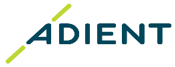 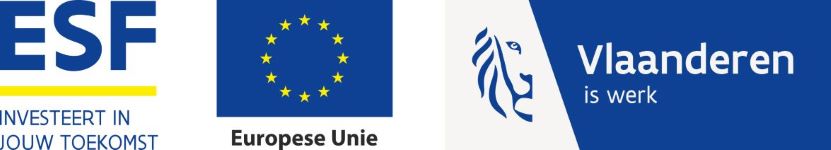 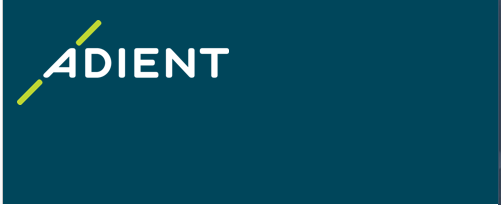 Jouw jobBinnen onze engineeringsafdeling ben je verantwoordelijk voor:Beheer van werkinstructies Aanbrengen van voorstellen tot vernieuwende assemblagetechniekenVastleggen van assemblagetijden en – volgorde a.d.h.v. MTM - techniekRisicoanalyse (PFMEA)Lay-out (Autocad)Opvolgen, bewaken en rapporteren van productimpacten, montagetijden en proces alternatievenOpvolgen van product- en proceswijzigingenBeheer van ShopfloorJouw profielWij zijn op zoek naar iemand met volgende capaciteiten: Je volgt een bachelor of masteropleiding Je hebt affiniteit met techniek Je bent leergierig ingesteld en bereid om processen en opleidingen rond tijdstudie, assembly process en line balancing aan te lerenJe bent in staat goed overzicht te behouden en planmatig te werkenJe bent assertief en beschikt over een probleemoplossend vermogen Je hebt kennis van MS OfficeJe kan zowel in team, als zelfstandig werkenJouw werkgeverWe are Adient:Wij zijn wereldleider binnen automotive seating door onze mensen – een team van avontuurlijke denkers en gepassioneerde experten die het allemaal mogelijk maken. Bij Adient kom je terecht in een dynamische omgeving waar innovatie en kwaliteit voorop staan. Elke dag dagen we onszelf uit om onze producten en processen te verbeteren. Gedreven door onze waarden drijven we de industrie vooruit. In Assenede staan we in voor de productie van gehele autozetels voor VOLVO Car Gent. Verder streven we ook steeds naar een familievriendelijk beleid. Interesse?Zin om deze nieuwe uitdaging aan te gaan? Je kan solliciteren door jouw CV en motivatiebrief door te sturen naar Herlinde De Cuyper (herlinde.de.cuyper@adient.com) of door telefonisch contact op te nemen (09 341 87 29). Wij kijken alvast uit naar jouw sollicitatie. 